renovacion de la plaza goiri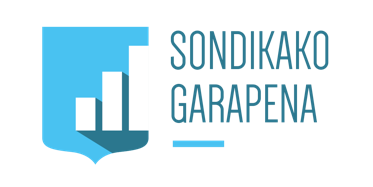 Gestión prioritariaDESCRIPCIÓNRenovación de esta plaza tan transitada por los vecinos y vecinas de nuestro pueblo.Acciones planteadasAnálisis de necesidadesRenovación de la plaza.seguimiento DEL PROYECTO. ACCIONES A REALIZAR/REALIZADAS2020 : Análisis de necesidades (suelo, iluminación, etc.)2021: Ejecuciónnº identificativoSDK-GS.PR-29PRESUPUESTO ASIGNADOPendiente